MargD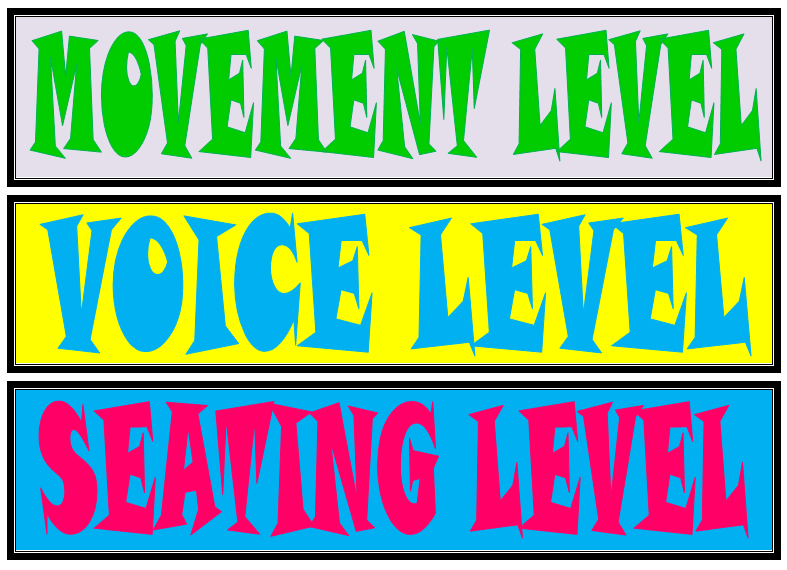 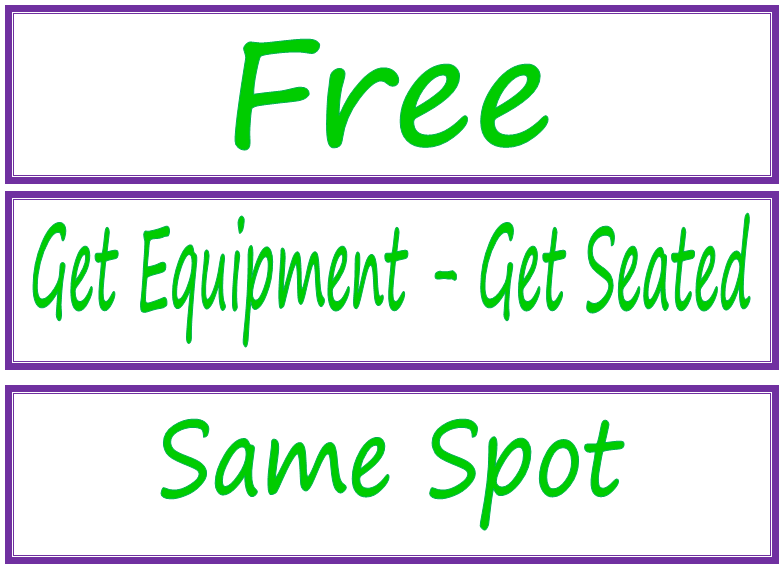 MargD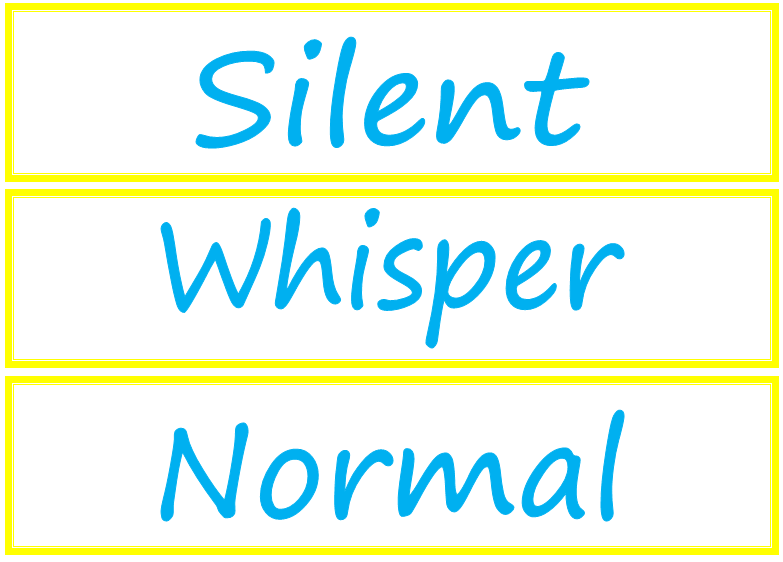 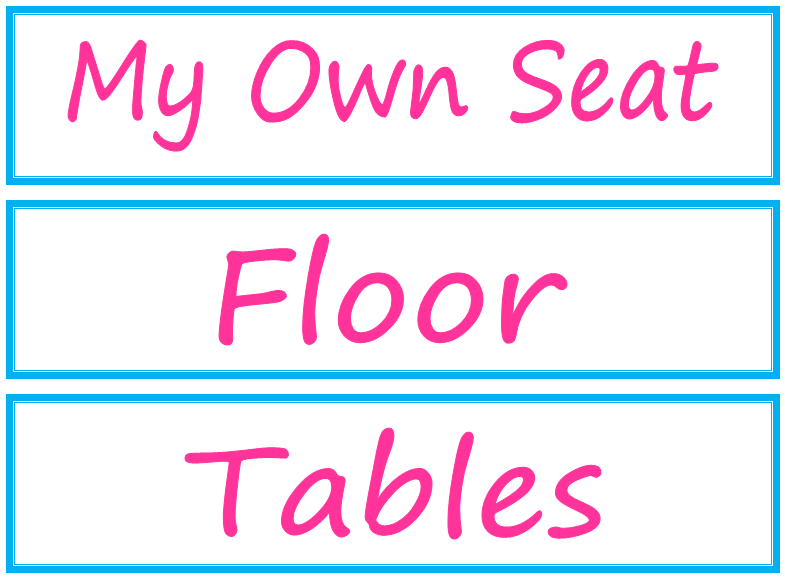 MargD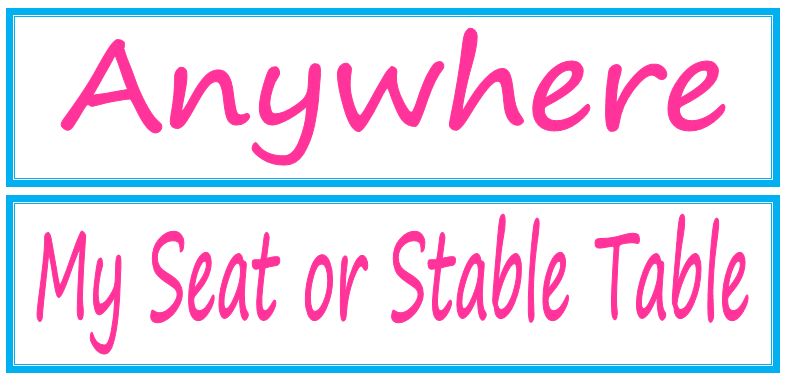 MargD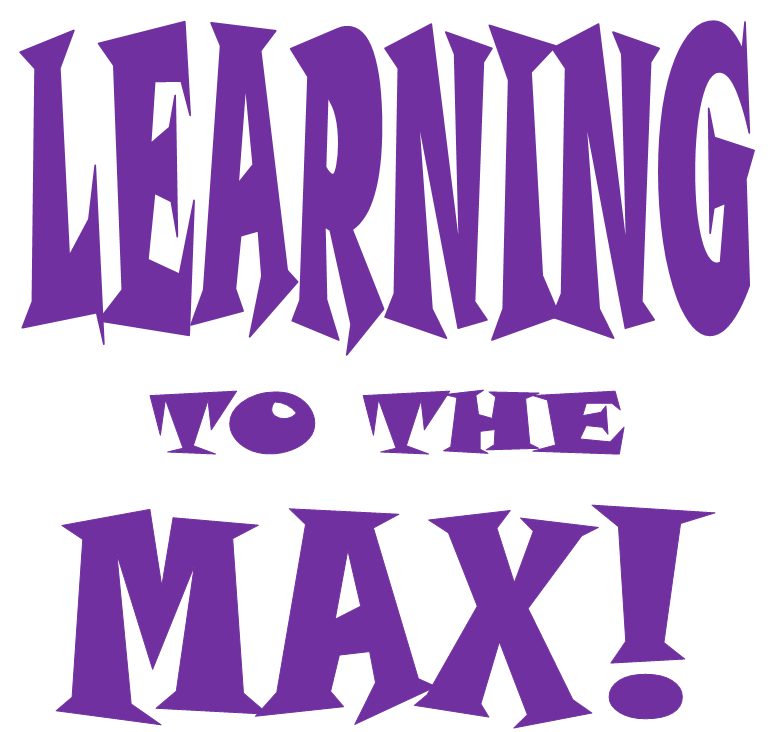 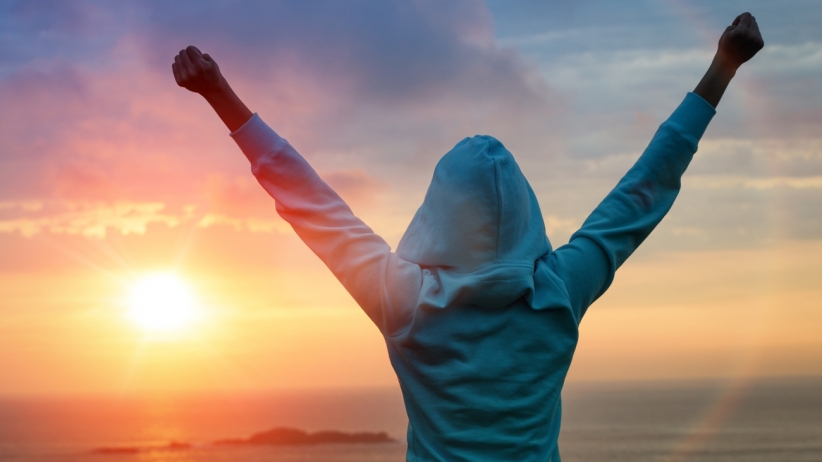 